Publicado en 20001 el 22/11/2017 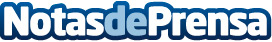  "En nuestra sociedad es posible morir en casa si la persona lo desea y se cumplen las condiciones"Así lo subraya Amaia Arce, enfermera especializada en Cuidados Paliativos y Hospitalización a Domicilio, experta en el acompañamiento al final de la vida. En su opinión, "tenemos miedo a la muerte y preferimos no hablar de ella, lo que añade sufrimiento emocional a algo que todos deberemos afrontar".
Datos de contacto:Gabinete de Comunicación COEGI943223750Nota de prensa publicada en: https://www.notasdeprensa.es/en-nuestra-sociedad-es-posible-morir-en-casa_1 Categorias: Medicina País Vasco Eventos http://www.notasdeprensa.es